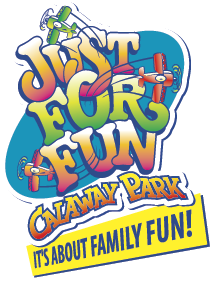 Calaway ParkGardening Tips: Seedling Starting and CareSoil is of utmost importance! Use a crumbly soil, mixed 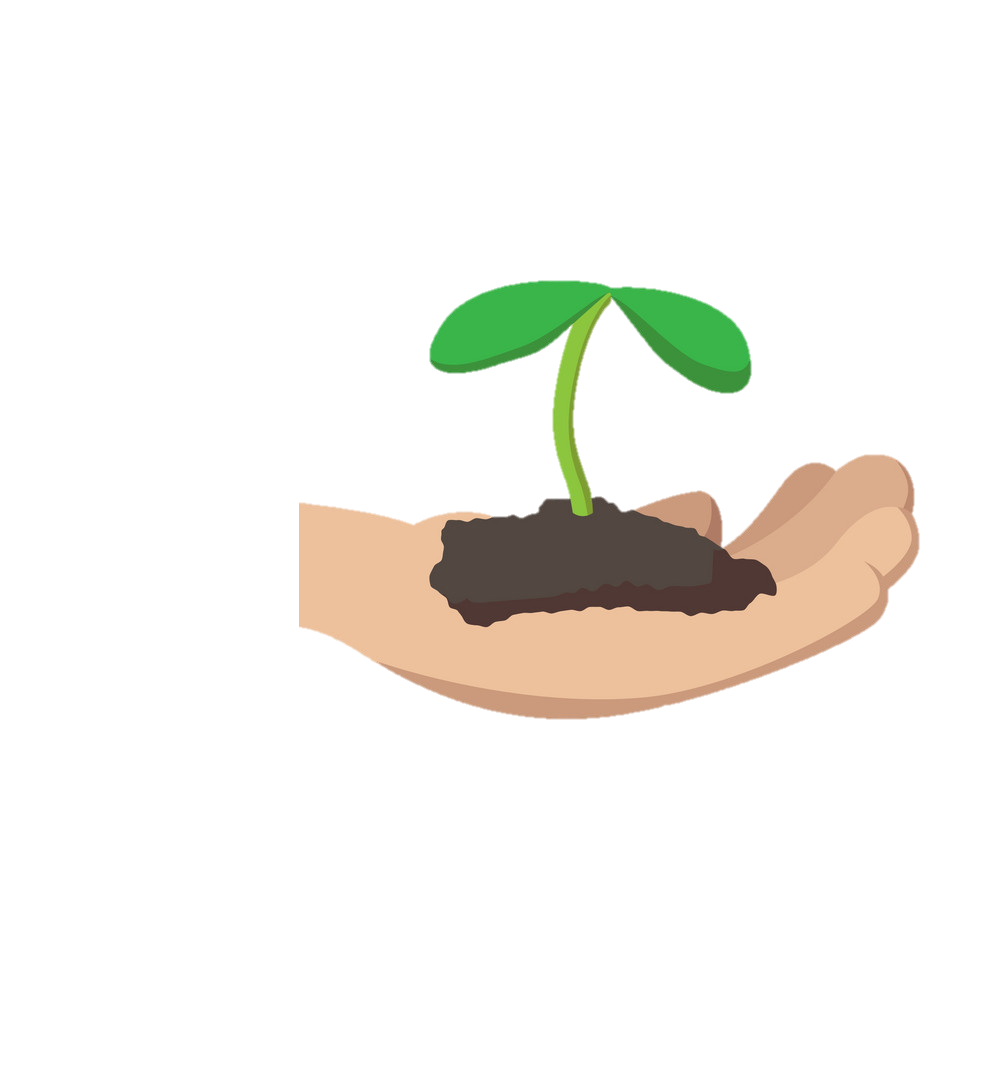 with compost or additives when possible, that holds together when squished, but breaks up easily.Start with moist soil, damp to the touch but not sopping.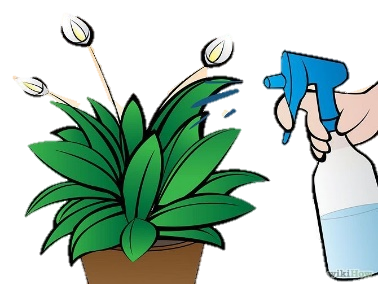 Gently mist or water the soil daily – seedlings require warm, moist soil to germinate.For container gardens, germinate seeds 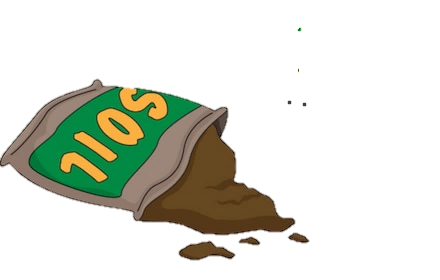 between wet paper towels in a baggie to ensure the viability of the seeds. Once sprouted, transplant into a lightweight soil mix. Remember to be calm and patient, gardening is relaxing! Notice the small changes and make adjustments accordingly with watering and fertilizing. Visit the garden often as the changes are subtle yet rapid.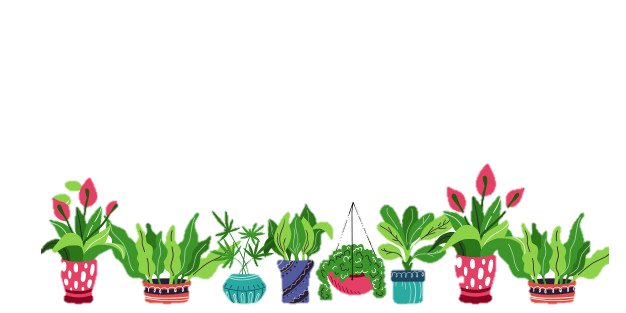 